EARL HAIG SECONDARY SCHOOL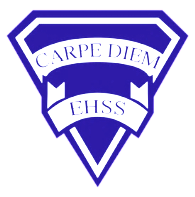   	                                                                                                                                                                                                                                                                                                    THE ENGLISH DEPARTMENT        TEL: (416) 395-3210 EXT. 20090Instructions for submitting work to the 2024 Pierre Berton Writing Contest1. Visit the Earl Haig website, look in the English Department folder, and find the !Pierre Berton Writing Contest folder. It has an exclamation mark so it is at the top.2. Download the entry form and complete it online. 3. Follow the instructions for submissions through turnitin.comEnroll in the Pierre Berton class using the following Class ID and Password:           Class ID:  41568016
Password: 	earlhaig(If you are not yet enrolled in Turnitin, create a user account.)Submit your work by uploading it to the appropriate category.  Payattention to whether you are submitting it into the Junior (Grades 9 or 10) or Senior (Grades 11 or 12) category.Make sure to copy and paste the entry form as the first page of      their entry.  Ensure that your name is on the entry form but      not on your submission.All submissions need to be fewer than 2000 words and completed on a MICROSOFT WORD Document. NO PDF!  All others will be discarded.Final Submission Date:  March 10, 2024The Pierre Berton Writing ContestIn order to encourage creativity and strong writing skills, Earl Haig Secondary School has an annual writing competition run by the English Department.Students who study English at EHSS may compete in five categories:Dramatic Excerpt: Submissions will be evaluated according to their originality, their comedic or dramatic tension, and the quality of the writing.The Essay: Submissions will be evaluated according to their level of interest, the quality of the writing, and their style.Informal Writing: Submissions will be evaluated according to their level of interest, their originality, and the quality of the writing.Poetry: Submissions will be evaluated according to their authenticity, their craft and care, and their depth of exploration.Short Story: Submissions will be evaluated according to their originality, their comedic or dramatic tension, and the quality of the writing.Timeline, Process, and AdjudicationDuring the autumn, and winter students are encouraged to develop their writing in as many of the categories as they wish. In early spring anonymous submissions will be evaluated by a cadre of skilled English teachers. Individual teachers will select the junior and senior winners in the selected categories and present the awards at the annual Pierre Berton Awards Ceremony held in the school library every spring. An overall “Writer of the Year” in both the junior and senior categories will be selected by an outside adjudicator.  All winners and their families will be invited to the award ceremony where they will receive a copy of that year’s anthology with their submission included. 